                      Grunnskóli Drangsness SkólanámskráStarfsáætlun 2019-2020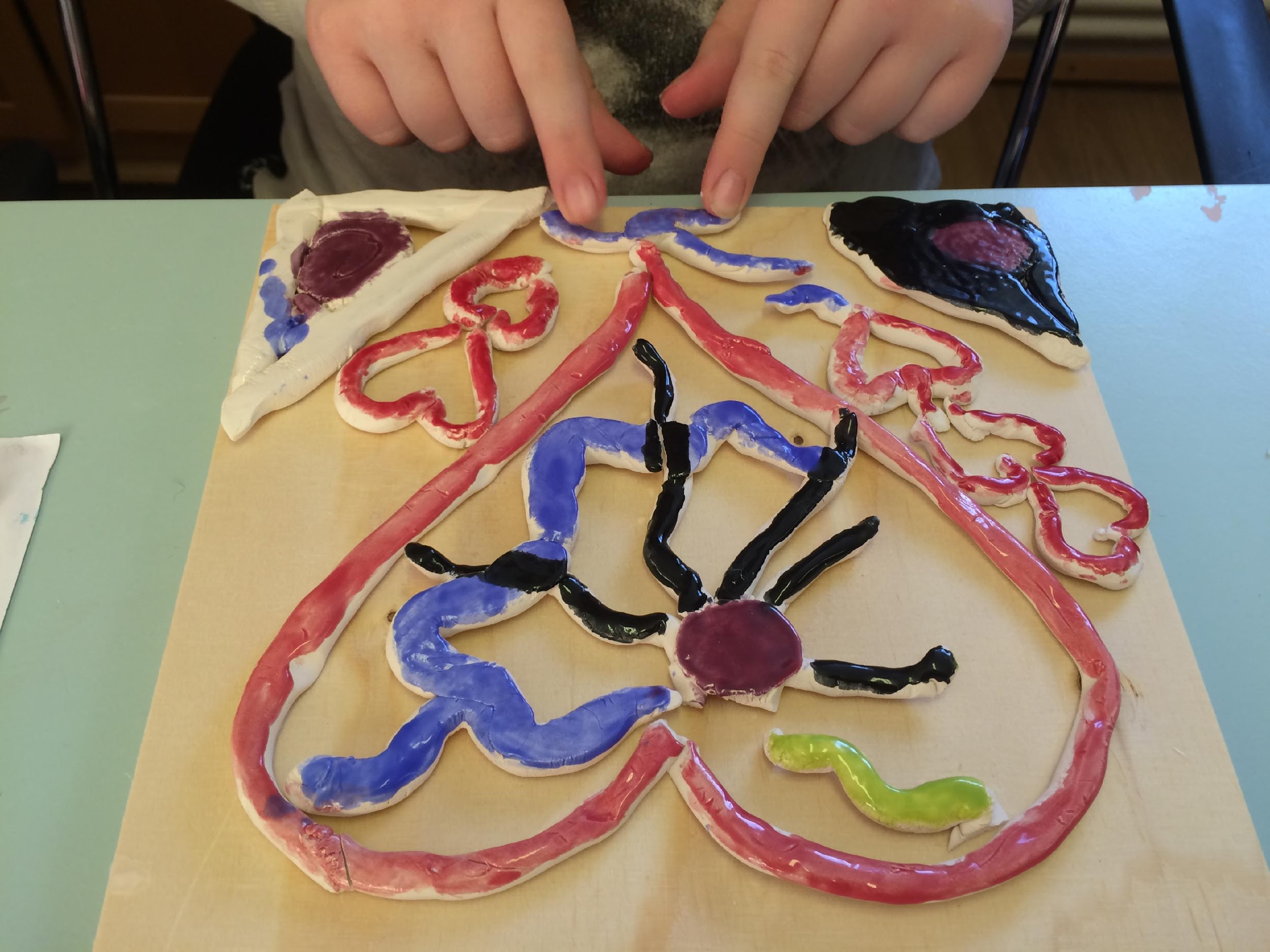 Aðalbraut 10, 520 DrangsnesS. 451-3436EfnisyfirlitInngangurStarfsáætlun Grunnskóla Drangsness er ætlað að lýsa skólahaldi í skólanum ásamt því að gera grein fyrir sérstöðu skólans og staðbundnum aðstæðum. Starfsáætlunin er hluti skólanámskrárinnar en hana verður að finna á heimasíðu skólans. Í árlegri starfsáætlun er meðal annars gerð grein fyrir starfsfólki skólans, starfstíma, hefðum og mikilvægum viðburðum í skólastarfinu ásamt fleiri hagnýtum upplýsingum er varða skólastarfið. Skólanámskráin er birt á heimasíðu skólans www.drangsnes.is/skoli Starfsáætlun er endurskoðuð á ári hverju og lögð fyrir bæði skólaráð og skólanefnd sveitarfélagsins. Grunnskólinn á DrangsnesiUm Grunnskólann á DrangsnesiGrunnskóli Drangsness var stofnaður árið 1944 og má lesa nánar um skólann og sögu skólahalds í Kaldrananeshreppi í samantekt Torfa Guðbrandssonar fyrrverandi skólastjóri að Finnbogastöðum í Árneshreppi á heimasíðu skólans. Bygging sú sem enn hýsir skólann var vígð á lýðveldisárinu 1944 en frá upphafi var hún helguð störfum í þjónustu menntunar og kristnihalds eins og kemur fram í samantekt Torfa. Grunnskólinn á Drangsnesi er meðal fámennustu skóla landsins en í honum munu um níu nemendur á aldrinum sex til 12 ára hefja nám haustið 2019. Skólinn er heildstæður og skiptist nú í tvær bekkjardeildar; yngri og eldri bekkjardeild. Við skólahúsið var byggt árið 1988 og er aðstaða afar góð til kennslu. Skólahúsnæðið er einnig nýtt sem samkomustaður t.d. koma þar saman kvenfélagskonur en í skólahúsnæðinu er leirbrennsluofn í eigu kvenfélagsins Snótar sem samnýttur er af nemendum skólans og félögum kvenfélagsins. Vorið 2016 var skólalóðin endurhönnuð af nemendum LHÍ undir stjórn Rúnu Thors en á henni er einnig sparkvöllur. Um 50 fm gróðurhús tilheyrir einnig skólanum og er síaukin áhersla lögð á ræktun matjurta og útikennslu við skólann. Við skólann eru einnig heitir pottar í flæðarmálinu en þeir eru eitt stærsta aðdráttarafl hreppsins. 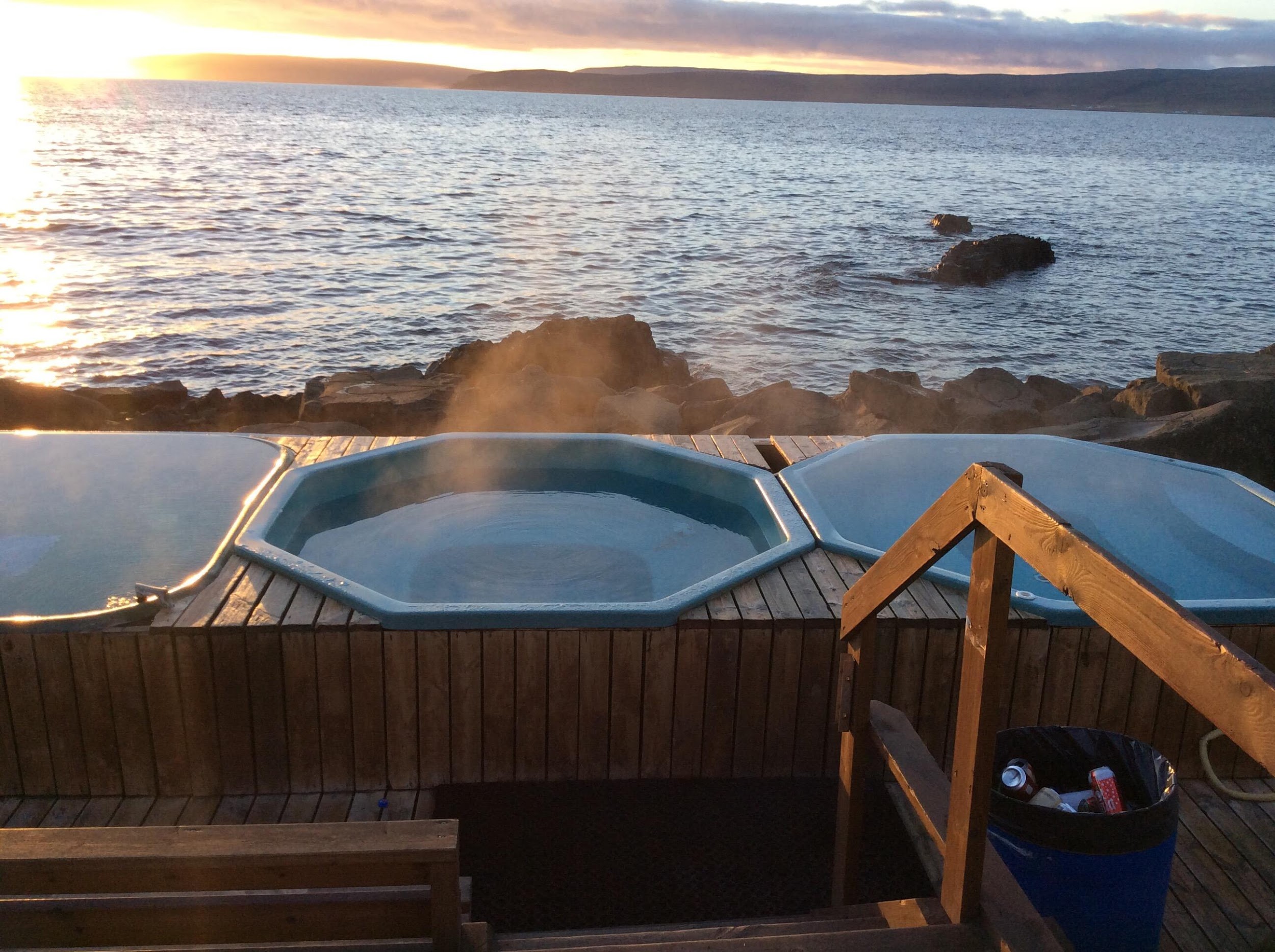 SkólahúsnæðiðSkólahúsnæðið er við Aðalbraut 10 og fer kennsla þar fram og í nágrenni skólans (sjá nánar undir útikennsla). Íþróttakennslan fer fram utandyra þegar veður leyfir að hausti og vori en annars í samkomuhúsinu Baldri og eða í skólahúsnæðinu. Frá hausti 2018 munu elstu nemendur leikskólans Krakkaborgar, skólahópurinn, taka þátt í íþróttakennslu með 1. bekk einu sinni í viku. Sundkennsla verður á haustönn og vorönn í sundlauginni á Drangsnesi en sund- og íþróttakennarinn Hjördís Klara Hjartardóttir verður starfandi við skólann dagana 12.-15. október og í lok vorannar þegar nemendur þreyta sundpróf. Stefna skólansLeiðarljós Grunnskóla Drangsness er að þar sé stundað skólastarf sem skapar öllum nemendum tækifæri og rými til að efla sjálfstæði sitt, ábyrgð og sjálfsþekkingu. Í Grunnskólanum á Drangsnesi eru allir nemendur einstakir og rík áhersla lögð á að hampa fjölbreytileikanum og skapa svigrúm til að styrkleikar hvers og eins fái að njóta sín. Jákvæð viðhorf, gleði, samkennd og vinátta eru hornsteinn í skólastarfinu enda öll viðfangsefni auðveldari með jákvæðnina að vopni.Í skólanum fá nemendur að takast á við fjölbreytt verkefni út frá ólíkum sjónarhornum þar sem styrkleikar hvers og eins fá að njóta sín. Í daglegu starfi er lögð áhersla á að skólinn sé síbreytilegur, í stöðugri þróun og með aðlögunarhæfni til að koma til móts við ólíka samsetningu nemendahópsins hverju sinni, mismunandi þarfir nemenda og áhugasvið þeirra. Starfshættir og skipulag Hér á eftir fylgja upplýsingar sem gefa eiga mynd af því sem einkennir starfshætti og skipulag í Grunnskóla Drangsness. Starfshættir eru fjölbreyttir og vegna mikils sveigjanleika í skólastarfinu sem m.a. er til kominn vegna þess hversu fáir starfa við skólann, hefur reynst auðvelt að bregðast við óskum nemenda og annarra sem koma að skólastarfinu um breytingar. Meðal þess sem einkennir starfshætti skólans er samkennsla, einstaklingsmiðun, smiðjur, teymisvinna starfsfólks og útikennsla í einstöku umhverfi skólans ásamt ríkulegu samstarfi við nærsamfélagið. Skipulag skólaársins og skóladagatalÍ Grunnskólanum á Drangsnesi er skólaárinu skipt í þrjár annir; haustönn, miðönn og vorönn. Markmið með slíkri skiptingu skólaársins er að einfalda skiptingu námsþátta milli anna og draga úr álagspunktum í skólastarfinu í kringum jól og áramót. Með skiptingu námsársins í þrjár annir er nemendum auðvelduð yfirsýn yfir nám sitt og þeim gert kleift að sjá fyrir endann á verkefnum og námseiningum strax frá upphafi. Á móti gerir skiptingin þá kröfu á skólann að nám nemenda sé metið og gert upp með formlegum hætti þrisvar á ári. Skólaárinu er jafnframt skipt í nokkur smiðjutímabil þar sem tekist er á við ólík viðfangsefni þvert á námsgreinar.Skóladagar á skólaárinu 2019-2020 eru samtals 181 en lög gera ráð fyrir a.m.k. 180 skóladögum, af þessum 181 dögum eru fjórir dagar síðdagar (fjólubláir dagar) og þrír styttri dagar (grænir dagar) eins og sjá má á skóladagatali. Skóladagatalið er birt á heimasíðu skólans ár hvert í upphafi nýs skólaárs eða við lok þess fyrra. 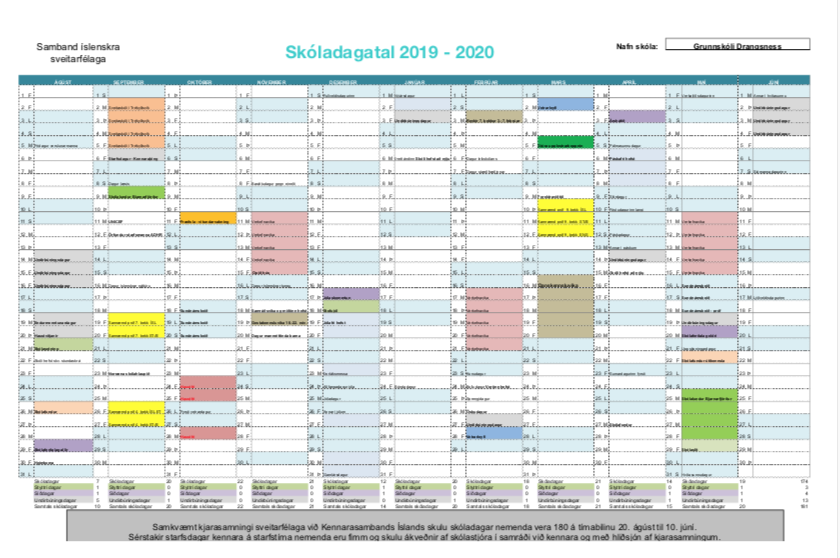 Starfsdagar / undirbúningsdagarSkólaárið 2019-2020 eru starfsdagar á starfstíma nemenda fimm talsins og átta utan starfstíma nemenda. Skólasetning og skólasetningarmorgunverðurSkólasetning er þetta skólaárið þann 21. ágúst. Hefð hefur skapast fyrir því í GáD að foreldrar, forráðamenn ásamt nemendum og starfsfólki skólans snæði saman morgunverð að skólasetningu lokinni.  Gestakennsla og stundakennararGert er ráð fyrir einum til tveimur gestakennarasmiðjum á skólaárinu 2019-2020 en áherslan í ár verður á tónlist og leiklist. Með því að fá gesta- og eða stundakennara kennara á sviði list- og verkgreina til starfa við skólann í lengri eða skemmri tíma á hverju skólaári er fjölbreytni í námi við skólann aukinn og  nemendum tryggð fagleg og góð kennsla í greinunum. Gestakennsla hefur mælst vel fyrir og er starfsfólk skólans þátttakendur í gestakennslu en hún þjónar einnig þeim tilgangi að kynna nýjar aðferðir í kennslu og fellur því undir endur- og símenntunarþátt kennara. Vakningarvikur, áhersla á geðræktFrá hausti 2015 hefur Grunnskólinn á Drangsnesi tekið á móti aðilum frá ólíkum samtökum sem sjá um fræðslu á tilteknu viðfangsefni. Haustið 2015 stóðu Samtökin 78 fyrir fræðsludagskrá fyrir alla aldurshópa skólans, starfsfólk, forráðamenn og aðra áhugasama íbúa hreppsins. Nemendum við nágrannaskóla var boðið til þátttöku. Í ár verður fræðslan í höndum KVAN og Hugrúnar. Áherslan á skólaárinu verður geðrækt.  Skipulag skóladagsinsGrunnskólinn á Drangsnesi er einsetinn skóli. Skólahald hefst kl. 8:30 og lýkur á misjöfnum tíma en ávallt eigi síðar en 12:25 á föstudögum. HaustvitjanirHúsvitjanir að hausti eða haustvitjanir eru á hverju hausti en þá fá allir nemendur skólans og forráðamenn þeirra heimsókn frá kennurum og starfsfólki. Í heimsókninni fá nemendur afhenta stundaskrá, skóladagatal og önnur nauðsynleg gögn ásamt því sem farið er yfir áherslur vetrarins á heimavelli nemenda.SkólaslitSkóla verður slitið þetta skólaárið þann 29. maí sem ber upp á föstudag.  Foreldrar nemenda sjá um kaffiveitingar að skólaslitum loknum og nemendur koma að skemmtiatriðum. Skólaslitin er hátíðleg stund þar sem við kveðjumst eftir veturinn og kveðjum þess auki þá nemendur og starfsfólk sem heldur á vit nýrra ævintýra.. SamráðsdagarSamráðsdagar eru a.m.k. þrír yfir skólaárið og í lok hverrar annar. Samráðsdaga eða vikur hittast umsjónarkennarar, nemendur og forráðamenn og eiga notalega stund í skólanum. Þessar stundir eru ætlaðir til þess að fara yfir gang námsins, líðan nemenda og hvað það sem getur eflt hann og tryggt að sem bestur árangur verði í námi og skólastarfi. Sérstakir fundir umsjónarkennara og foreldra eru einu sinni á þessu skólaári eða við lok miðannar. Áherslur á samráðsfundum nemenda, foreldra og kennaraHaustönn: Árangur það sem af er skólaárinu greindur. Leiðir til frekari árangurs ræddar. Fyrir samráðsfundinn meta nemendur eigin stöðu í samráði við foreldra þar sem námsleg staða er rædd og líðan nemanda og staða í skólasamfélaginu skoðuð.Miðönn: Árangur í námi frá síðasta samráðsfundi greindur og leiðir til frekari árangurs ræddar. Fyrir samráðsfundinn tekur umsjónarkennari viðtal við hvern nemanda þar sem líðan og staða í skólasamfélaginu er skoðuð og greind.Vorönn: Litið yfir farinn veg. Framfarir kortlagðar. Staða nemandans greind í samhengi við námsmarkmið. Lögð drög að næsta vetri.NámsmatHverri önn lýkur með námsmatsviku (verkefnadagar) þar sem nemendur vinna að fjölbreyttum matsverkefnum sem reyna á hæfni þeirra á ýmsum sviðum við að gera námsárangri sínum yfir önnina skil. Námsvinna og verkefni sem eru unnin eru jafnframt metin jafnt og þétt yfir önnina með fjölbreyttum leiðum; skriflegum könnunum í bóklegum greinum, sjálfsmati, jafningjamati auk þess sem áhersla á skólaárinu verður á aukna aðkomu foreldra í mati á verkefnum nemenda. Eftir hverja önn hitta nemendur og foreldrar umsjónakennara til skrafs og ráðagerða þar sem staða nemandans í námi og skólastarfi er rædd, styrkleikar nemandans dregnir fram og leiða leitað til að frekari árangur náist á sem allra flestum sviðum.ÁformÍ hverri viku eiga nemendur fund með umsjónarkennara þar sem verkefnavinna síðustu viku er gerð upp og áform gerð um framhaldið. Þessi stund er gæðastund sem nemendur eiga með sínum umsjónarkennara þar sem tækifæri gefst til að umræðna um fjölbreytt viðfangsefni, bæði skólatengd og persónuleg. Á þessum fundum gefst jafnframt tækifæri til ítarlegri leiðbeininga á þeim námsþáttum sem nemendur kunna að hafa átt í vandræðum með og eins til innlagna á nýjum námsþáttum.SveigjanleikiStarfið í Grunnskólanum á Drangsnesi er síbreytilegt og lagar sig að ólíkum aðstæðum hverju sinni. Viðfangsefni nemenda eru fjölbreytt og ólík eftir tímabilum og því nauðsynlegt fyrir skólann að laga sig að starfinu sem á sér stað á hverjum tíma. Þetta er t.d. gert með breytilegum stundaskrám þar sem kennarar sinna ólíkri kennslu og ólíkum verkefnum eftir tímabilum, stöðugu mati á faglegu inntaki og framkvæmd verkefna og viðfangsefna og óttaleysi við að breyta og snúa við ef svo ber undir.Samræmd könnunarprófSamræmd próf eru lögð fyrir 4., 7. og 9. bekk og dreifast prófin um skólárið. Samræmd próf eru lögð fyrir rafrænt. Hefðir í skólastarfi Grunnskólans á Drangsnesi Auk þeirra viðburða sem skipulagðir eru í kringum daga eins og Dag íslenskrar náttúru 16. september, Dag íslenskrar tungu 16. nóvember, Dag læsis 8. september og Dag íslenskrar tónlistar hafa skapast ýmsar hefðir í skólastarfi Grunnskólans á Drangsnesi undanfarin ár. Yfirlit yfir helstu hefðir og viðburði á skólaárinu fylgir hér á eftir. HaustferðÍ september fara nemendur og kennarar í ferð innanlands. Haustferðin er jafnan skipulögð af nemendum og er skipulag skólaferðarinnar þungamiðja skólastarfsins fyrstu vikurnar.Morgunlestur – höfundarkynningSkólaárið 2015-2016 komst sú hefð á að hefja hvern dag á lestri. Kennarar og skólastjóri skipta með sér lestrinum sem tekur um 20 mínútur á morgni hverjum. Tekin eru fyrir verk ákveðins höfundar, farið hefur verið yfir verk Gerðar Kristnýjar, Magneu frá Kleifum, Tove Jansson og Gunnars Helgasonar.  Þessi morgunstund hefur verið notaleg og skapar kyrrð og ró í upphafi hvers skóladags. Morgunlesturinn er auk þess þáttur í læsisstefnu skólans en nemendur þjálfa hlustun auk þess sem rætt er um textann í lok hvers lesturs. Markmið morgunlesturs er einnig að kynna höfundarferil tiltekinna höfunda. Jólaskemmtun og jólaundirbúningurFyrir jól er fjölskyldum nemenda og öðrum velunnurum boðið á jólaskemmtun þar sem nemendur koma fram, flytja tónlist og sýna afrakstur vinnu sinnar ásamt því sem boðið er upp á veitingar, dansað kringum jólatré og oft hafa óvæntir gestir komið í heimsókn. Jólaundirbúningur er fólgin í jólasmiðju sem hefst venjulega á aðventunni en í henni er m.a. hugað að bakstri, skreytingum og fleiru auk þess sem greinakennarar flétta gjarnan jólaundirbúningi saman við viðfangsefni í greinunum s.s. eins og íslensku, dönsku og ensku. ÖskudagsskemmtunÁ öskudag fara nemendur grunnskólans og leikskólans saman grímuklædd um bæinn og syngja fyrir starfsfólk helstu vinnustaða bæjarins. Eftir hádegi bjóða grunnskólanemar svo öllum sem vilja á grímuball þar sem farið er í leiki og kötturinn sleginn úr tunnunni.ÁrshátíðÁrshátíð grunnskólans er einn stærsti viðburður skólaársins þar sem nemendur flytja leikrit sem þeir hafa æft vikurnar á undan í árshátíðarsmiðju. Forráðamenn og aðrir velunnarar skólans koma að undirbúningi árshátíðar með því að skipuleggja kökuhlaðborð. Árshátíðin er jafnan vel sótt og er liður í því að kynna starfsemi skólans út á við og leyfa sem flestum að njóta afraksturs vinnu nemenda og starfsfólks skólans. Árshátíðin er einnig liður í fjáröflun nemenda sem á ári hverju halda í skólaferðalag (sjá haustferð). Á þessu skólaári verður árshátíðin haldin 3. apríl eða síðasta föstudag fyrir páska. Áætlað er að halda fleiri en eina sýningu eins og oft hefur verið eða í samræmi við aðsókn og eftirspurn. Opið húsÍ lok hverrar annar er opið hús í skólanum. Þar sýna nemendur verk sín, halda kynningar, flytja tónlist og bjóða þorpsbúum og öðrum sem það vilja að kynna sér starfið sem hefur átt sér stað í skólanum. Á opnum húsum er líka „kökudagur“ sem varð til að ósk nemenda á skólafundi.Söng- og sögustundir Nemendur grunnskólans og leikskólans hafa komið saman og sungið fjölbreytt lög og lesið sögur. Sögustundir eru í höndum nemenda grunnskólans sem velja sögur og eða semja ásamt því að flytja fyrir samnemendur sína og leikskólabörnin. ÚtikennslaHverju skólaári lýkur með útikennsluviku en markmiðið er að stórauka þátt útikennslu í skólastarfi Grunnskólans á Drangsnesi enda býður einstakt umhverfi skólans upp á það. Í Bjarnarfirði er um tuttuga ára gamall skólalundur þar sem nemendur hafa plantað trjáplöntum. Að vori (sjá skóladagatal) munu nemendur heimsækja skólalundinn og ef aðstæður leyfa munu nemendur dvelja þá daga sem merktir eru inn á skóladagatal sem útikennsludagar í Bjarnarfirði og huga að skólalundinum ásamt því að kanna lífheiminn í Bjarnarfirði og taka þátt í sveitastörfum í sveitarfélaginu. Einnig er stefnt að því að heimsækja Grímsey á Steingrímsfirði áður en skóla lýkur. SveitaskólinnSveitaskólinn í Trékyllisvík er þróunarverkefni í Árneshreppi vegna fækkunar barna í sveitarfélaginu. Grunnskólinn á Drangsnesi hefur tekið þátt í því þróunarstarfi frá upphafi. Verkefnið er stutt af Byggðastofnun og sveitarfélaginu Árneshreppur.  Nemendur úr grunnskólanum á Drangsnesi hafa farið í ferðir norður í Árneshrepp, gist í gamla skólahúsinu og tekið þátt í hefðbundnum og árstíðabundnum störfum í sveitinni. Megin áherslan er lögð á að eiga í góðri samvinnu við íbúa og að börnin fái að taka þátt í þeim störfum sem þarf að sinna hverju sinni í sveitinni. Haustið 2018 var tekið þátt í heimsmölun og vorið 2019 var sauðburður í fyrirrúmi. Næsta ferð í sveitaskólann er áætluð í maí 2020 þar sem tekið verður þátt í sauðburði.Aðal áherslan er lögð á að kynnast sveitastörfum, menningu og umhverfi og taka þátt í starfi með íbúunum. Unga fólkið fær m.a. tækifæri til að sjá og upplifa hvaðan okkar helsta fæða kemur, lambakjöt og fiskur, og hvaða störf þarf að vinna til að búa til þá fæðu. Einnig er rík áhersla lögð á handverk og samvinnu í margvíslegum myndum.HugleiðslaHugleiðslan fer fram tvisvar í viku kl. 11:30 og stóð í um 5-10 mínútur. Á þessu skólaári verður boðið upp á hugleiðslu daglega og er hún inn í stundatöflu allra nemenda. Hugleiðslan gefur okkur færi á að kyrra hugann og losa streitu sem oft fylgir námi og öðrum verkefnum sem við glímum við í daglega lífinu. Samstarf við aðrar stofnanir og nágrannaskólaFélagsmiðstöðin Ozon á HólmavíkNemendur í 5.-10. bekk taka þátt í starfi Félagsmiðstöðvarinnar Ozon á Hólmavík og er forráðamönnum ráðlagt að leita upplýsinga til starfsmanna félagsmiðstöðvarinnar varðandi starfið en það er ávallt kynnt í skólanum að hausti. Samstarf hefur verið á milli skólans og félagsmiðstöðvarinnar en þátttakendur hafa ásamt starfsmönnum hennar m.a. heimsótt skólann og átt þar notalega kvöldstund. Unnið er að því að efla og rækta samstarf og samband við nágrannaskólanna og hafa m.a. verið nemendaheimsóknir á milli og GáD. Nemendur á Drangsnesi í 10. bekk hafa tekið þátt í starfskynningu sem skipulögð er af Grunnskólanum á Hólmavík. Skólastjórar skólanna á svæðinu; Grunnskólans á Drangsnesi, Grunnskólans á Hólmavík, Reykhólaskóla og Auðarskóla í Búðardal hafa hist reglulega á liðnu skólaári og munu standa sameiginlega að starfsdegi í Tjarnarlundi þann 19. ágúst. Vinabekkur og samstarf við erlenda skólaNemendur í dönsku við GáD hafa eignast vinabekk í gegnum Norden i skolen síðuna frá Fjordlandsskolen (Skibby) í Frederikssund kommune á Sjálandi. Norræna skólahlaupið, Unicef, Göngum í skólann, Norræna bókasafnsvikan og fleira Nemendur Grunnskólans á Drangsnesi taka þátt í norræna skólahlaupinu eins og fyrri ár. Í ár tökum við aftur þátt í UNICEF-hreyfingingunni en hún er fræðslu- íþrótta- og valdeflingarverkefni fyrir grunnskólanemendur, kryddað hóflegri fjársöfnun á meðal þeirra nánustu. Fræðslan snýr að þróunarstarfi og réttindum barna. Safnað er fyrir starfi UNICEF í þágu þurfandi barna um allan heim. Kynningarbæklingur um verkefnið liggur frammi í skólanum en viðburðadagur vegna  verkefnisins verður fimmtudaginn 11. september. Göngum í skólann verður á dagskrá í ár eins og í fyrra. Grunnskólinn á Drangsnesi er skráður til þátttöku í Norrænu bókasafnsvikunni en þá vikuna sem haldin er í nóvember beinum við kastljósinu að Norðurlöndunum og norrænum bókmenntum. Stóra upplestrarkeppninGrunnskólarnir á svæðinu; Grunnskólinn á Hólmavík, Reykhólaskóli og Grunnskólinn á Drangsnesi hafa staðið sameiginlega að upplestrarhátíðinni. Íslenskukennari í eldri bekkjardeild sér um undirbúning og er tengiliður vegna hátíðarinnar. Starfsáætlun nemenda og upplýsingar um skólanámskráSmiðjurSmiðjur í skólastarfi hafa verið þróaðar í Norðlingaskóla í Reykjavík og m.a. hlotið viðurkenningu Menntaráðs Reykjavíkur. Smiðjurnar í Grunnskólanum á Drangsnesi eru sniðnar eftir sömu hugmynd og hugmyndafræði. Hluti alls náms í skólanum fer fram í smiðjum (6-8 kennslustundir á viku) og skiptist skólaárið upp í nokkur smiðjutímabil sem ná yfir 6-8 vikur í senn. Í smiðjum er aldrei unnið skemur en í 80-120 mínútur og áhersla lögð á að nemendur fá færi á að komast í flæði. Kennarar vinna saman í teymum að því að þróa og skapa smiðjur í virku samstarfi við nemendur. Í smiðjum er unnið að heildstæðum viðfangsefnum þvert á námsgreinar með sérstaka áherslu á skapandi vinnu, list- og verkgreinar. Eldri og yngri bekkjardeild starfa saman í smiðjum. Smiðjumat er fjölbreytt og fer eftir eðli viðfangsefna, stuðst er við virknimat, jafningjamat og á skólaárinu verður sérstök áhersla lögð á þátttöku foreldra í námsmati í smiðjum. Skólaárið hefst á smiðju í kringum skólaferðalag nemenda en nánari upplýsingar um smiðjur, innihald þeirra og ferli hverrar smiðju fyrir sig (myndir, og aðrar upplýsingar frá nemendum) verður að finna á heimasíðu skólans.SólóSólótímar njóta mikilla vinsælda nemenda og er síðasta kennslustund vikunnar helguð sólói. Í sólótímum vinnur hver og einn að tilteknu verkefni sem hann ákveður í samráði við kennara. Gerður er sérstakur sólósamningur og ná verkefnin yfir mislangan tíma en samningur kveður á um að hverju verkefni skuli ljúka. Meðal sólóverkefna hafa verið fluguhnýtingar, útsaumur og tungumálanám. Heimanám, heimalesturÍ Grunnskólanum á Drangsnesi er markmið nemenda og kennara að ljúka öllu námi á skólatíma. Ef nemendur ná ekki að ljúka verkefnum er þeim lokið heima en einnig er nemendum frjálst að vinna áfram heima í tilteknum verkefnum eða greinum ef áhugi er fyrir hendi. Rík áhersla er lögð á að hver nemandi lesi heima daglega og kvitta forráðamenn fyrir lesturinn. Lestrarbækur eru valdar í skólanum eða af nemendum sjálfum eftir hentugleika og lestrargetu hvers og eins. Í svonefndum bóknámstímum gefst nemendum m.a. færi á að ljúka við heimanám. Foreldrar og forráðamenn taka að öðru leyti virkan þátt í námi barna sinna m.a. með því að sinna námsmati í smiðjum og fleiri greinum. Í eldri deild er lögð meiri áhersla á góðan undirbúning heimavið og gerðar kröfur um að t.d. lestri námsbóka og fleiri verkefnum sé sinnt heima skv. áætlun frá kennara. ValgreinarNámsskipulag í eldri bekkjardeild (8.-10. bekk) er þannig að nemendur geta valið námsgreinar að hluta til sjálfir. Með því er reynt að koma betur til móts við þarfir og áhugamál nemenda, en um leið leggur það aukna ábyrgð á herðar þeirra. Valgreinar eru ekki aukagreinar heldur eru þær jafn mikilvægar og skyldugreinarnar og kröfur um ástundun og árangur eru þær sömu og í skyldugreinum. Hægt er að velja um list- og verkgreinar sem og bóklegar greinar. Nemendur í eldri bekkjardeild velja fjórar til sex kennslustundir utan kjarna. Tvær til fjórar kennslustundir eru helgaðar vali sem starfsfólk skólans sér um að kenna. Nemendur skulu fara vel yfir lýsingar á valgreinum með foreldrum/forráðamönnum sínum og vanda valið. Nemendur sem stunda nám í tónlist eða íþróttagrein hjá viðurkenndu félagi geta nýtt viðkomandi grein sem valgrein, allt að tveimur stundum á viku. Nemendur gera þá sérstakan samning við skólann. Skólinn áskilur sér rétt til að fella niður námstilboð ef umsækjendur eru of fáir. Sóló tímar falla einnig undir valtíma í eldri bekkjardeild. Aðrar námsgreinarNánari upplýsingar um aðrar námsgreinar, hæfniviðmið og markmið er að finna undir skólanámskrá á heimasíðu skólans. Í kennsluáætlunum er svo að finna ítarlegar upplýsingar um skipulag kennslunnar í hverri námsgrein, tengsl við hæfniviðmið aðalnámskrá, hvernig námsmat fer fram o.fl.  Vikulegur stundafjöldiÍ Grunnskólanum á Drangsnesi ríkir sveigjanleiki en miðað er við að uppfylla lágmarks stundafjölda í hverjum árgangi skv. grunnskólalögum. Á skólaárinu 2019-2020 er vikuleg skólasókn nemenda í yngri deild 30 kennslustundir og 35 stundir í miðdeild. Við skólann fer fram samkennsla árganga, ýmist allra t.d. eins og í smiðjum eða skipt í yngri (1.-5. bekkur) og eldri (6.-10. bekkur) bekkjardeild allt eftir aldursskiptingu og því hversu margir nemendur stunda nám við skólann. Vegna samkennslu fer vikulegur stundafjöldi gjarnan yfir lágmarksfjölda. Heimsóknir frá vinabekkjumGrunnskólinn á Drangsnesi hefur eignast vinabekk í Fjordlandsskolen í Fredrikssund í Danmörku og unnu nemnendur ásamt dönskukennara að því að kynna íslenskt mál fyrir vinabekk sínum skólaárið 2017-2018. Einnig hefur verið komið á sambandi við Ullapool High School í skosku Hálöndunum og hafa bæði starfsmenn skólans og nemendur heimsótt Ullapool. Námsumsjónarkerfi og notkun stafrænna miðla Skólaárið 2018-2019 var námsumsjónarkerfið Námfús tekið í gagnið. Kennarar skólans hafa einnig notast við ýmis önnur kerfi t.d. SeeSaw og GoogleClassroom. Markmið í öllum námsgreinum er að efla færni nemenda í notkun stafrænna miðla og tryggja bæði skynsamlega notkun og gott upplýsinga-, miðla og tæknilæsi í öllum bekkjardeildum skólans. StuðningurStarf stuðningsfulltrúa Ef á þarf að halda er leitað leiða til þess að veita nemendum stuðning í nemendahópi með aðstoð stuðningsfulltrúa. Stuðningsfulltrúi vinnur náið með kennurum skólans undir verkstjórn umsjónakennara. Markmið stuðningsfulltrúa eru m.a. fólgin í því að ýta undir færni og sjálfstæði nemenda í námi og daglegum athöfnum t.d. með því að veita þeim hvatningu en hann styrkir einnig jákvæða hegðun t.d. í gegnum hvatningakerfi. 
EinstaklingsnámskrárTeknar hafa verið upp einstaklingsnámskrár í samráði við foreldra/forráðamenn ef þörf þykir á því í einstaka námsgreinum. Nemendur sem hafa annað móðurmál en íslensku (ÍSAT)Nemendur sem hafa íslensku ekki að móðurmáli fá sérstakan stuðning í námi eftir þörfum. Lögð er áhersla á að efla orðaforða nemenda m.a. með æfingum, úr Orðagulli, leikrænni tjáningu, samtölum o.s.frv.. Nemendur sem hafa íslensku ekki að móðurmáli fá aðstoð við heimalestur bæði inn í stundatöflu og í skólaseli. Verkefni hafa verið unnin í sérstöku samstarfi við foreldra og lögð rík áhersla á að nemendur fái að miðla eigin tungu og menningu. Starfsmenn skólans eru í góðu samstarfi við fulltrúa frá þeim löndum sem nemendur koma frá varðandi m.a. túlkaþjónustu, aðgang og efni o.s.frv. Gagnlegar síður og annað efni sem skólinn hefur aðgang að: Skólinn tryggir nemendum og starfsmönnum aðgang að nokkrum gagnlegum síðum sem eru m.a. ætlaðar til þess að styðja við nám og tryggja fjölbreytt námsefni meðal þeirra er Skólavefurinn, 123skóli og Fjölbreyttar kennsluaðferðir. Í hvarvetna er hvatt er til virkrar notkunar þess efnis sem Menntamálastofnun býður upp á á sínum síðum m.a. til þess að efla læsi nemenda. Starfsmenn og starfsmannamálStarfsmenn skólansSkólastjóri er samkvæmt lögum forstöðumaður grunnskóla. Skólastjóri ber ábyrgð á starfi skólans, stjórnar honum og veitir honum faglega forystu. Í samstarfi við skólanefnd sér hann um að skólastarf sé í samræmi við gildandi lög, reglugerðir og árlegar fjárveitingar til skólans. Skólastjóri er fulltrúi skólans í nefndum og ráðum er fjalla um málefni skólans sé ekki annað ákveðið og er talsmaður  hans út á við. Í fámennum skóla eins og á Drangsnesi sinnir skólastjóri einnig kennslu og er hluti af kennarateymi skólans ásamt því að veita skólanum faglega forystu. Starf hans er smæðar skólans vegna afar fjölbreytt og nær yfir breitt svið.  KennararKennarar  gegna  lykilhlutverki  í  öllu  skólastarfi. Á þeim hvíla margvíslegar skyldur m.a. að veita nemendum tækifæri til að afla sér þekkingar og leikni, örva starfsgleði þeirra og frjóa hugsun. Kennarar leiðbeina nemendum í námi og mati á  því og leitast við að skapa réttlátar vinnu- og umgengnireglur og hvetjandi námsumhverfi. Þeir sjá til þess að nemendur fái kennslu og námsefni við hæfi.Við  skólann starfa tveir kennarar auk skólastjóra. Skólaárið 2019-2020 munu fimm stundakennarar starfa við skólann og sjá um kennslu í list og verkgreinum, talaða dönsku og jóga. Kennarar  sem  ráðnir  eru  til  starfa  í  grunnskóla  gegna  því starfi samkvæmt lögum, reglugerðum, aðalnámskrá grunnskóla og kjarasamningi FG. Siðareglur fyrir kennara voru samþykktar árið 2002 og hafa kennarar þær reglur að leiðarljósi í starfi sínu.UmsjónarkennararUmsjónarkennarar  gegna  veigamiklu hlutverki  í  sambandi  við  velferð  nemenda  í  skólanum. Samkvæmt  13. gr. grunnskólalaganna  skal  umsjónarkennari  fylgjast  náið  með  námi  og þroska  nemenda sinna,  líðan,  almennri  velferð,  leiðbeina  þeim  í  námi  og  starfi,  aðstoða  og ráðleggja þeim um persónuleg mál og stuðla að því að efla samstarf skóla og heimila.Fyrir hverja bekkjardeild eða námshóp velur skólastjóri  í samráði við kennara umsjónarkennara. Umsjónarkennari fylgist með námi nemenda sinna og þroska, leiðbeinir þeim í námi og starfi, aðstoðar  og  ráðleggur þeim um persónuleg mál og er í nánu sambandi við heimilin. Umsjónarkennari vakir yfir velferð  nemandans og gerir fyrstu tillögur til úrbóta  ef hallar undan fæti. Hann fylgist m.a. með skólasókn nemenda og miðlar upplýsingum til foreldra.Umsjónarkennarar boða foreldra formlega til funda á svokallaða samráðsdaga í lok hverrar annar yfir veturinn en auk þess hafa þeir síma- og/eða tölvusamband við þá eftir því sem þörf er á.Listi yfir starfsfólk skólansHægt er að ná í starfsmenn skóla á skólatíma og á auglýstum viðtalstímum kennara sem gefnir eru upp að hausti. Símanúmerið er 451-3436Netfang skólastjóra er skoli@drangsnes.is Heimasíðan: www.drangsnes.is/grunnskoli Móttaka nýrra starfsmannaVið ráðningu er nýju starfsfólki sýnt skólahúsnæðið og kynnt fyrir öðru starfsfólki. Skólastjóri fundar með nýju starfsfólki um ýmislegt sem varðar húsnæði skólans og störf viðkomandi. Jafnframt er stefnt að því að nýtt starfsfólk fái í hendur móttökuáætlun og upplýsingar um trúnaðarskyldur. Símenntun og skólaþróunÍ Grunnskólanum á Drangsnesi er lögð áhersla á að starfsmenn eigi kost á símenntun innan sem utan stofnunar í þeim tilgangi að auka þekkingu sína og faglega hæfni. Vegna smæðar skólans er nauðsynlegt að nýta þá símenntun sem í boði er á vegum annarra stofnana ásamt því sem ætlunin er að taka virkan þátt í námskeiðum, fyrirlestrum og fleiru sem skipulagt er í samstarfi við nágrannaskólana. Í árlegri vakningarviku taka starfsmenn skólans þátt í þeirri fræðslu sem er í boði hverju sinni. Kennarar og skólastjóri fara yfir símenntun í árlegu starfsmannaviðtali.Starfsmenn skólans sækja námskeið, fyrirlestra og ráðstefnur á ári hverju. Í upphafi hvers skólaárs er hugað að endurmenntun starfsmanna og hefð skapast fyrir því að sækja sameiginlega ráðstefnu áður en skólastarf hefst. Hugað er að þróunarstarfi í lok hvers skólaárs. Enn er unnið að nánari áætlun og útfærslu á símenntun og þróunarstarfi innan skólans. Á skólaárinu 2019-2020 standa samstarfsskólarnir á svæðinu (Strandir, Hólar, Dalir) fyrir sameiginlegum endurmenntunardegi í þriðja sinn og kemur það í hlut Grunnskóla Drangsness að halda daginn. Á skólaárinu fékk skólinn úthlutað úr endurmenntunarsjóði til þess að halda námskeiðið Samskipti stúlkna sem Sigríður Ingadóttir hefur umsjón með. Hagnýtar upplýsingarRitföng og önnur námsgögnEins og fyrr mun skólinn sjá nemendum fyrir ritföngum og öðrum námsgögnum. Ritföng eru geymd í skólanum og merkt hverjum nemenda. Skólamatur / nestiNemendur koma með nesti með sér í nestisstund og hádegismat ef þau eru í skólanum fram yfir hádegi. Á föstudögum er brauð- og kakóstund og sér þá skólinn um nestið en foreldrar eru rukkaðir af sveitarfélaginu um kostnaðinn.  Nauðsynlegt er að nemendur hafi með sér hollt og gott nesti í skólann og fylgja viðmið hér að neðan um það sem er í boði að taka með sér.Ávexti og grænmetiBrauð með áleggi, t.d. osti, grænmeti, eggjum, kjöti eða fiskmeti Ósykraða drykkjar-/mjólkurvöruSkilaboðin til barnanna eru þau að manni líði vel af því að borða hollan mat og að það hafi áhrif á árangur í skóla og frístundum. Skólareglur Grunnskólans á DrangsnesiSkólareglar eru samdar á hverju hausti í samstarfi nemenda og starfsfólks skólans. Skólareglur eru birtar á heimasíðu skólans. Reglur um ástundun, leyfi og veikindiLeyfi og veikindi skal tilkynna til skóla svo fljótt sem auðið er símleiðis eða í síma 451-3436.Hver nemandi byrjar með 10,0 í mætingar/hegðunareinkunn í upphafi hverrar annar. Fjarvistir, brottrekstur úr kennslustundum, að koma seint eða ámælisverð framkoma utan eða innan kennslustofu koma síðan til frádráttar. Þau stig sem eftir eru í lok anna teljast mætingar/hegðunareinkunn og færast á vitnisburðarblöð.  Hver og einn nemandi er einstakur og aðstæður nemenda ólíkar. Þess er gætt í hvívetna að taka ávallt tillit til aðstæðna nemenda þegar mætingar/hegðunareinkunn er metin. Þessi einkunn er sérstök einkunn óháð frammistöðu í einstökum námsgreinum.Frádráttur á mætingar/hegðunareinkunn er sem hér segir(S) Seinkomur:
Komi nemandi of seint í kennslustund skal færa S í mætingarskjal. 
Eftir fyrsta S kemur enginn frádráttur en eftir það dragast 0,2 frá fyrir hvert skipti.(R) Brottrekstur úr kennslustund og ámælisverð framkoma:
Fyrir R sem fært er í mætingarskjal kemur 1,0 til frádráttar. Ekki er nauðsynlegt að víkja nemanda úr kennslustund þótt R sé fært inn, heldur er litið á það sem mælikvarða á hegðun nemanda. Alltaf skal láta umsjónarkennara vita ef um brottrekstur úr kennslustund er að ræða. Einnig skulu foreldrar/forráðamenn fá vitneskju um málið. Skólastjóri skal alltaf fá tilkynningu um mál sem varða brottrekstur eða vítaverða framkomu nemenda, hún skal einnig færð inn í samskiptabók. (Ó) Óheimilar fjarvistir:
Fyrir fyrsta Ó kemur enginn frádráttur ef nemandi hefur sofið yfir sig í fyrsta tíma að morgni, en eftir það dragast 0,5 frá mætingar/hegðunareinkunn fyrir hvert skipti. 
Ef nemandi er fjarverandi án leyfis í heilan dag, skal umsjónarkennari hans leita skýringa á því og meta síðan fjarveru hans til frádráttar, þó ekki meira en frádráttarreglur segja til um.Viðbragð við mætingar/hegðunareinkunnFari nemandi niður fyrir 8,0 í mætingar/hegðunareinkunn skal umsjónarkennari tilkynna það foreldri/forráðamanni hans. Ástundun nemenda er rædd ef á þarf að halda í samráðsfundum og oftar ef þörf þykir. 
Móttaka nýrra nemendaFrá hausti 2015 hefur verið unnið að mótttökuáætlun vegna nýrra nemenda og fylgja helstu upplýsingar hér að neðan. Nemendur sem hefja nám við skólann eftir að hafa stundað nám við aðra skóla eru sérstaklega boðnir velkomnir og er fyrsta skólaárið fylgst vel með líðan þeirra og gengi í samstarfi við foreldra. Umsjónarkennari og skólastjóri hafa umsjón með því að fylgja aðlögun nýrra nemenda eftir og grípa inn í ef þörf er á. Hér á eftir fylgri skipulag mótttöku nýrra nemenda. Að voriNemendur koma í reglulegar heimsóknir í skólann áður en hin eiginlega skólaganga hefst. Dæmi um skipulag þessara heimsókna má sjá hér að neðan. Hlé er gert í verkefnavikum. Skólastjóri, umsjónarkennari yngri barnadeildar og starfsmenn dagvistar á Drangsnesi skipuleggja þessar heimsóknir í sameiningu en þær skulu frágengnar í lok haustannar á hverju skólaári. Í fyrstu heimsókninni tekur umsjónarkennari yngri deildar á móti leikskólanemum og einum starfsmanni dagvistarinnar og sýnir þeim skólann. Í þessari heimsókn eru foreldrar sérstaklega boðnir velkomnir með og nemendur grunnskólans kynna sig og skólann sinn fyrir verðandi nemendum. Hverjum nýjum nemenda er útdeilt mentor úr nemendahópi skólans sem hefur m.a. það hlutverk að veita nýnemanum öryggi og veita upplýsingar um skólastarfið. Kennarar grunnskólans boða börnin í samráði við leikskólakennara og ráða stærð hópanna sem boðaðir eru og þeirri dagskrá sem boðið er upp á.Heimsóknin taki um tvær kennslustundir. Að hausti Nemendur og foreldrar Í ágúst, í byrjun nýs skólaárs fá nemendur og foreldrar þeirra bréf með öllum helstu upplýsingum um skólastarfið framundan. Í haustvitjun hittir umsjónarkennari barnsins foreldra og barn á heimili þess og afhendir stundaskrá, skóladagatal og aðrar upplýsingar ásamt því að svara spurningum foreldra og barns um skólastarfið. Í þessari heimsókn reynir umsjónarkennari að gera sér grein fyrir námslegri stöðu barnsins og skólaþroska. Foreldrar fá námskynningu þar sem umsjónarkennari yngri deildar kynnir námsefni og starf vetrarins sérstaklega fyrir nýjum foreldrum.Nemendur fara í heimsókn í gamla leikskólann sinn í október. Haustvitjun má fara fram fyrr eða að vori ef ástæða þykir til þess að eiga fund við foreldra vegna verðandi nemenda. Móttaka nemenda af erlendum upprunaUnnið er að mótttökuáætlun fyrir börn af erlendum uppruna og er stefnt að því að hún verði tilbúin eigi síðar en vorið 2020. SkólaráðÍ 8. grein grunnskólalaga stendur að við grunnskóla skal starfa skólaráð sem er samráðsvettvangur skólastjóra og skólasamfélags um skólahald. Frá hausti 2015 hefur verið starfrækt skólaráð sem skipað er eftirfarandi fulltrúum skólaárið 2019-2020: Aðalbjörg Óskarsdóttir skólastjóriMarta Guðrún Jóhannesdóttir fulltrúi kennaraElín Agla Briem fulltrúi kennaraEva Katrín Reynisdóttir fulltrúi foreldraHalldór Logi Friðgeirsson fulltrúi foreldraGuðbjörg Ósk Halldórsdóttir fulltrúi nemendaSara Lind Magnúsdóttir fulltrúi nemendaAnna Björg Þórarinsdóttir fulltrúi grenndarsamfélagsinsFrá hausti 2018 er leikskólinn Krakkaborg samrekinn með Grunnskóla Drangsness. Í skólaráði sitja því einnig fulltrúar starfsmanna og foreldra leikskólans. Foreldrafélag og foreldrasamstarfÍ foreldrafélagi Grunnskólans á Drangsnesi sitja þau Halldór Logi Friðgeirsson og Eva Katrín Reynisdóttir. NemendaráðÁ hverju hausti er skipað í nemendaráð og kjósa nemendur sjálfir sína fulltrúa. Aðalbjörg Óskarsdóttir skólastjóri hefur umsjón með félagsstarfi skólans og veitir nemendaráð aðstoð. Nemendaráð hefur m.a. umsjón með skipulögðum viðburðum fyrir nemendur skólans. Í nemendaráði fá nemendur færi á að kynnast félagsstarfi og koma með virkum hætti að skipulagi skólastarfsins. Sérkennsla/stuðningskennsla og önnur stoðþjónustaVið skólann starfa ekki sérfræðingar s.s. skólasálfræðingur, þroskaþjálfari, náms- og starfsráðgjafi, talmeinafræðingur og iðjuþjálfi en leitað er til sérfræðinga í gegnum samstarf skólans við Grunnskólann á Hólmavík í Strandabyggð og fræðsluyfirvöld á svæðinu. Leitað er leiða til þess að tryggja nemendum aðgang að náms- og starfsráðgjafa a.m.k. tvisvar á hverju skólaári en skólastjóri sinnir að öðrum kosti hlutverki náms- og starfsráðgjafa. Foreldrasamstarf og samstarf við nærsamfélagiðGott samstarf heimilis og skóla liggur góðu skólastarfi til grundvallar. Foreldrar og forráðamenn skólans ásamt öðrum velunnurum skólans (ömmum, öfum, systkinum og íbúum hreppsins) eru sérstaklega hvattir til þess að heimsækja skólann. Foreldrar eiga greiðan aðgang að skólanum og starfsmönnum hans auk þess sem kennarar hafa fasta viðtalstíma, samráðsfundir eru haldnir þrisvar sinnum yfir skólaárið. Foreldrar taka þátt í helstu viðburðum skólans og opnum húsum, skiptast á að sjá um veitingar og koma að undirbúningi árshátíðar. Kaldrananeshreppur er fámennt sveitarfélag og hefur skólinn mikilvægu og fjölþættu hlutverki að gegna, í honum er starfrækt bókasafn hreppsins auk kapellu þar sem kirkjulegar athafnir fara fram. Íbúar koma að starfi skólans á ýmsan hátt, heimsækja okkur á opnum húsum og koma til aðstoðar þegar þörf er á ásamt því að taka á móti nemendum og starfsmönnum. Mikilvægt er að hlúa áfram að þessu sambandi og samstarfi sem ríkir á milli íbúa hreppsins og skólans. Skimanir og greiningarSkimanir og greiningar eru gerðar í samstarfi við sérkennara, skólasálfræðinga og aðra sérfræðinga. Unnið var að því á skólaárinu 2016-2017 að ljúka við áætlun varðandi lestrarskimanir í samstarfi við læsisteymi Menntamálastofnunar. Talnalykill hefur verið lagður fyrir nemendur og eða Logos í samstarfi við foreldra/forráðamenn og starfsmenn skólans þegar þörf hefur þótt á nákvæmari greiningu á stöðu nemenda í stærðfræði og lestri. Unnið er út frá niðurstöðum skimana og annarra greininga. Orðarún mat á lesskilningi og Læsi lestrarskimun hefur verið lögð fyrir nemendur í eftirfarandi bekkjum: 1. 2. 3. 5. 6. og 7. Íslenskukennarar í eldri og yngri bekkjardeild hafa umsjón með skimunum í lestri og lesskilningi og fylgja þar áætlun frá skólaárinu 2015-2016 er varðar skimanir og raddlestrarkannanir. Stærðfræðikennari í deildunum hefur umsjón með skimunum í stærðfræði. Skólaheilsugæsla og fræðsla á vegum hjúkrunarfræðingsHjúkrunarfræðingur og læknir Heilbrigðisstofnunar Vesturlands Hólmavík annast heilsugæslu í Grunnskólanum á Drangsnesi. Reglubundið heilbrigðiseftirlit fer fram í skólanum og annast hjúkrunarfræðingur einnig fræðslu og forvarnarkennslu hvað m.a. varðar kynheilbrigði og holla lífshætti. Lyfjagjafir, höfuðlús og fleiraSamkvæmt fyrirmælum Landlæknisembættisins eru sérstakar vinnureglur varðandi lyfjagjafir til nemenda á skólatíma. Þar kemur meðal annars fram að skólabörn skulu ekki fá önnur lyf í skólanum en þau sem hafa verið ávísuð af lækni. Í engum tilvikum getur barn borið ábyrgð á lyfjatökunni, ábyrgðin er foreldra. Börn skulu ekki hafa nein lyf undir höndum í skólanum nema í algjörum undantekningartilvikum. Slíkar lyfjagjafir geta t.d. verið insúlíngjafir sem barnið sér sjálft alfarið um. Foreldrar/forráðamenn þeirra barna sem þurfa að taka lyf á skólatíma skulu hafa samband við skólaheilsugæslu og eða skólastjóra sem skipuleggur lyfjagjafir á skólatíma. Ef upp kemur höfuðlús eru foreldrar/forráðamenn hvattir til þess að láta starfsmenn skóla vita. Viðeigandi bréf eru send út til nemenda með nánari upplýsingum. Ýmsar áætlanirÁætlun gegn eineltiEr á heimasíðu skólans. Viðbragðsáætlun við slysum og öðrum áföllumÍ áfallaáætlun skólans eru upplýsingar um hvernig eigi að bregðast við slysum og öðrum alvarlegum áföllum sem upp kunna að koma. Áætlunin er enn í vinnslu en upplýsingar má nálgast hjá skólastjóra og verður hún síðar birt á heimasíðu skólans. Viðbragðsáætlun Almannavarna vegna veðurs Mikilvægt er að foreldrar fylgist með veðri og veðurspám og hagi sér í samræmi við aðstæður  hverju sinni. Foreldrar leggja sjálfir mat á hvort fylgja þarf barni í skóla þótt engin tilkynning hafi borist frá yfirvöldum. Meti foreldrar aðstæður svo að ekki sé óhætt að börn þeirra sæki skóla vegna veðurs þá skulu þeir tilkynna skólanum um það og lítur skólinn á slík tilvik sem eðlileg forföll. Hið sama gildir ef foreldrar lenda í vandræðum á leið sinni til skóla og verða frá að hverfa.Sjá nánar á heimasíðu skólans. Rýmingaráætlun vegna ofanflóðaVið Grunnskólann á Drangsnesi getur orðið hætta á ofanflóðum. Ef tilkynning berst frá Veðurstofu Íslands um að hætta sé á ofanflóði á Drangsnesi skal unnið eftir eftirfarandi rýmingaráætlun: Skólastjóri fær boð frá Veðurstofu Íslands um að hætta sé á ofanflóði.   Þar sem um hættuástand er að ræða ræsir skólastjóri viðvörunarvælu og hringir í síma 112 og tilkynnir um hættu.  Kennarar undirbúa rýmingu kennslustofunnar og fara eftir ákveðnum leiðbeiningum sem er að finna í öllum kennslustofum. Teikningar af útgönguleiðum eru á göngum skólans. Nemendur yfirgefa ekki kennslustofur fyrr en kennari hefur kannað hvort útgönguleiðin sé greið. Hver kennari er ábyrgur fyrir þeim bekk/hóp sem hann er að kenna þegar hættuástand skapast og að koma nemendum á rétt söfnunarsvæði og þarf hann að muna eftir nafnalista. Ætíð skal velja þann neyðarútgang sem er næstur. Sá aðili sem síðastur fer út úr hverri stofu skal loka öllum hurðum á eftir sér.Þegar komið er út á söfnunarsvæðin er mjög mikilvægt að nemendur standi í stafrófsröð hjá sínum kennara sem fer yfir nafnalistann og kannar hvort allir séu komnir út. Kennarinn kemur síðan upplýsingum um stöðuna til umsjónarmanns söfnunarsvæðis. Umsjónarmenn söfnunarsvæða koma upplýsingum um stöðuna til skólastjórnenda eða umsjónarmanns. Þegar björgunaraðilar koma á staðinn gefur skólastjórnandi/umsjónarmaður varðstjóra upplýsingar um stöðuna.Eldvarnar og rýmingaráætlunEf upp kemur eldur og eða brunaviðvörunarskólans fer í gang er eftirfarandi áætlun fylgt. Skólastjóri fer að stjórntöflu brunaviðvörunarkerfis, stöðvar vælu og kannar hvaðan brunaboðið kemur. Ef um hættuástand er að ræða eru viðvörunarvælur aftur gangsettar, samband haft við neyðarlínu í síma 112 og tilkynnt um hættu. Ef um falsboð er að ræða er það tilkynnt til Securitas í síma 460-6261 sem alla jafna hringir í skólastjóra sem er skráður tengiliður (tengiliðir utan skólastjóra eru Finnur Ólafsson oddviti og Jenný Jensdóttir skrifstofustjóri og er haft samband við þau ef skólastjóri er ekki til staðar). Kennarar undirbúa rýmingu kennslustofunnar og fara eftir ákveðnum leiðbeiningum sem er að finna í öllum kennslustofum. Teikningar af útgönguleiðum eru á göngum skólans. Nemendur yfirgefa ekki kennslustofur fyrr en kennari hefur kannað hvort útgönguleiðin sé greið. Hver kennari er ábyrgur fyrir þeim hóp sem hann er að kenna þegar hættuástand skapast og að koma nemendum á rétt söfnunarsvæði og þarf hann að muna eftir nafnalista. Ætíð skal velja þann neyðarútgang sem er næstur. Þegar komið er út á söfnunarsvæðin er mjög mikilvægt að nemendur standi í stafrófsröð hjá sínum kennara sem fer yfir nafnalistann og kannar hvort allir séu komnir út. Kennarinn kemur síðan upplýsingum um stöðuna til umsjónarmanns söfnunarsvæðis. Umsjónarmaður söfnunarsvæðis kemur upplýsingum um stöðuna til skólastjóra. Þegar björgunaraðilar koma á staðinn gefa skólastjórnandi/umsjónarmaður varðstjóra upplýsingar um stöðuna. UmhverfisáætlunSkólaárið 2018-2019 unnu nemendur ásamt starfsmönnum að umhverfisáætlun skólans og verður hún birt á heimasíðu skólans. Aðrar áætlanirNánari upplýsingar um áætlanir skólans s.s. eins og varðandi netöryggi, umferðaröryggi og fleira má nálgast hjá skólastjóra og eða eru birtar á heimasíðu skólans. Jafnrétti og mannréttindiJafnréttisáætlun skólans má nálgast á heimasíðu hans. Mat á skólastarfi í Grunnskólanum á Drangsnesi 2019-2020Skv. grunnskólalögum ber hverjum grunnskóla að meta með kerfisbundnum hætti árangur og gæði skólastarfs með virkri þátttöku starfsmanna, nemenda og foreldra eftir því sem við á. Grunnskóli á að birta opinberlega upplýsingar um innra mat sitt, tengsl þess við skólanámskrá og áætlanir um umbætur.Í fámennum skóla reynist erfitt að fylgja þeim kröfum sem gerðar eru um skipulag mats í grunnskólalögum og aðalnámskrá grunnskóla. Mat á skólastarfi er tvíþætt; annars vegar er um að ræða mat sem skólar framkvæma sjálfir, innra mat og hins vegar mat sem utanaðkomandi aðili vinnur á vegum sveitarfélags, ráðuneytis mennta- og menningarmála eða annarra aðila, ytra mat. Áætlun um innra mat 2019-2020Leitast er við að kanna líðan nemenda og stöðu þeirra í námi reglulega á skólaárinu og verða lagðar fyrir stuttar líðankannanir í aðdraganda samráðsfundar að hausti og við lok miðannar. Líðan og staða starfsfólks er könnuð í starfsmannaviðtölum og svara þeir formlegum spurningalista áður en að viðtali kemur. Snar þáttur í virkri þátttöku nemenda við umbætur og breytingar á starfi skólans er skólafundur sem haldinn er tvisvar sinnum á hverju skólaári þar sem nemendur koma með tillögur að breytingum og setja fram óskir sínar varðandi skólastarfið. Skólafundur er mikilvægur umræðuvettvangur um allt starf sem fer fram innan skólans og hefur skilað jákvæðum breytingum á skólastarfinu.  Niðurstöður skal nýta til umbóta í skólastarfi að höfðu samráði við skólaráð. Niðurstöður mats eru ávallt kynntar starfsmönnum, nemendum, foreldrum/forráðamönnum, skólanefnd og að endingu birtar á heimsíðu skólans. Sjá nánar á heimasíðu skólans. Ytra mat er framkvæmt af utanaðkomandi aðila sem leggur mat á starfsemi viðkomandi skóla með hliðsjón af gildandi lögum, reglugerðum og aðalnámskrám. Það er meðal annars gert með því að skoða fyrirliggjandi gögn um starfsemi skóla, heimsóknir úttektaraðila og viðtöl við nemendur, starfsfólk skóla og foreldra.AnnaðForeldrum, forráðamönnum, nemendum og öllum þeim sem áhuga hafa á að kynna sér nánar starfsemi skólans er bent á heimsíðu hans www.drangsnes.is/grunnskoli eða með því að hafa samband við skólastjóra skoli@drangsnes.is  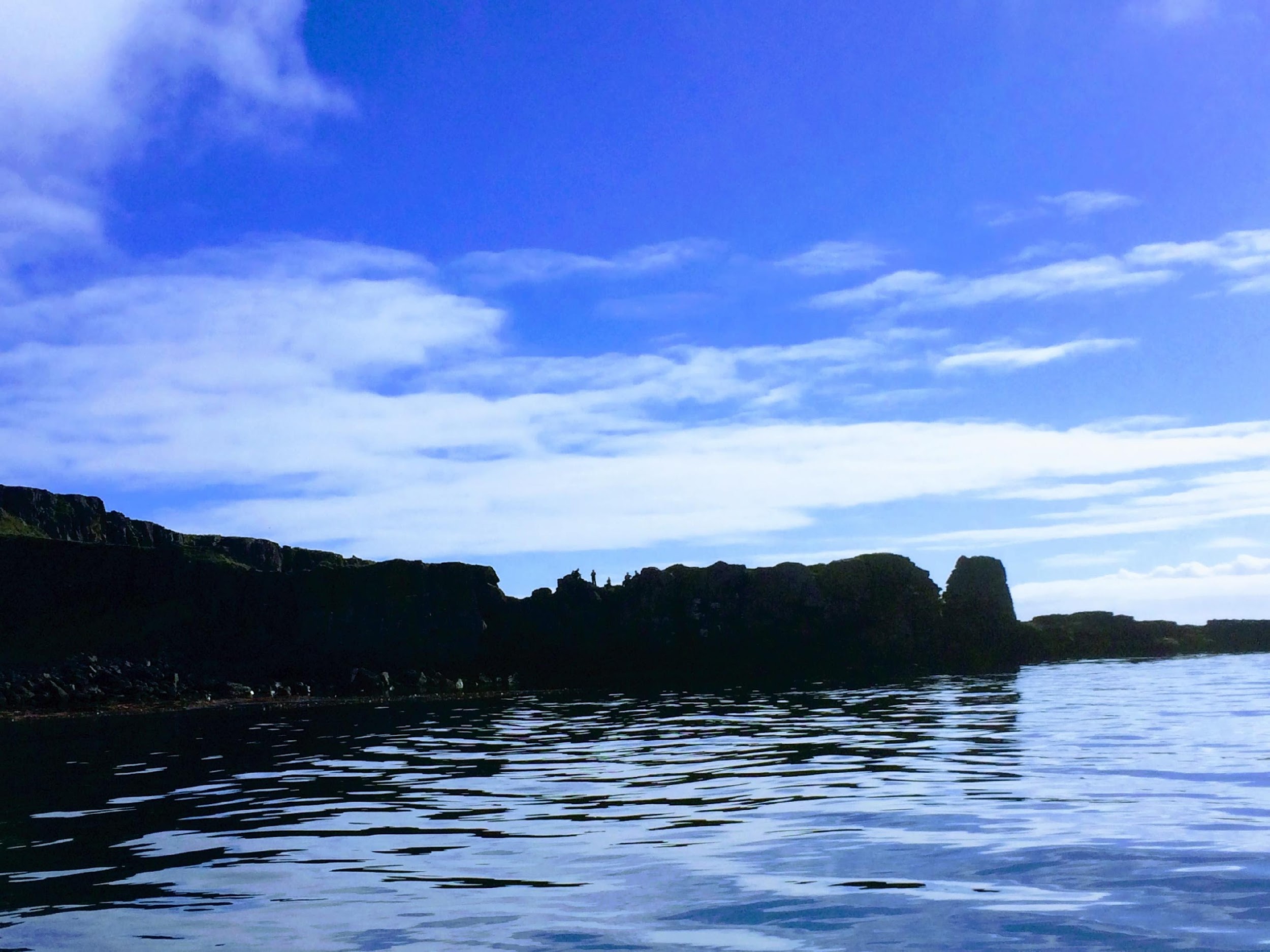 NafnStarfsheitiAðalbjörg ÓskarsdóttirSkólastjóri og kennariMarta Guðrún JóhannesdóttirKennariElín Agla Briem LeiðbeinandiPetra VaklováRæstitæknirTryggvi Ólafsson Skólasel JANÚARFEBRÚARMARSAPRÍLMAÍFundað með dagvistun, foreldrum og barniFundað með foreldrum Sund2 kest2-5 kest2-5 kest2-5 kestSund2 kest2-5 kest2-5 kest2-5 kestSund2 kest2-5 kest2-5 kest2-5 kestSund2 kest2-5 kest2-5 kest2-5 kest